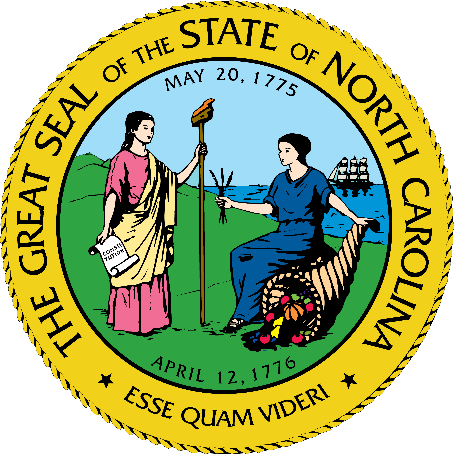 NC Medicaid Managed CareData Specifications & Requirements for sharing Historical and Current Claims & Encounters Data to Support Tailored Care ManagementContentsIntroductionBackgroundMedical Encounters & Historical Claims: Data Exchange ProtocolsMedical EncountersHistorical Fee-for-service (FFS) Medical ClaimsHistorical & Ongoing Fee-for-service (FFS) Dental ClaimsPharmacy Encounters & Historical Claims: Data Exchange Protocols
Pharmacy EncountersHistorical Fee-for-service (FFS) Pharmacy ClaimsI. Introduction
The Behavioral Health (BH) and Intellectual/Developmental Disability (I/DD) Tailored Plan (TP) Contract is the primary source for BH I/DD TP and Tailored Care Management (Tailored CM) data exchange and health information technology requirements. The Tailored CM Data Strategy FAQ and Care Management Data System Guidance are also helpful resources that should be referenced by the Tailored Plans in enabling Tailored CM data exchanges to support the Tailored CM requirements.North Carolina’s Behavioral Health I/DD Tailored Plan RFA & Contract DocumentsTailored CM Care Management Data System Guidance Tailored CM Data Strategy FAQ BH I/DD TPs will be expected to share the following data in a machine-readable format Advanced Medical Home + (AMH+) practices and Care Management Agencies (CMA), or their designated Clinically Integrated Networks (CINs) or Other Partners, for their attributed members to support Tailored CM:​Beneficiary assignment info, including demographic data and any clinically relevant and available eligibility info.​Pharmacy Lock-in dataMember claims/encounter data, including historical physical (PH), behavioral health (BH), and pharmacy (Rx) claims/encounter data with new data delivered monthly (PH/BH) or weekly (Rx).​Acuity tiering and risk stratification data. BH I/DD TPs will receive an acuity tier (e.g., low, medium, high from the North Carolina Department of Human Services (the Department); BH I/DD TPs required to transmit acuity tier to AMH+ practices/CMAs (and results & methods of any risk stratification they conduct).​Quality measure performance information at the practice level.​Other data to support Tailored CM (e.g., previously established care plans, ADT data, historical member clinical info).To streamline information exchange, and reduce costs and administrative burden for all stakeholders, the Department has developed standard file layouts to assist with exchange of majority of the data required for effective Tailored Care Management. This requirement document outlines the data specifications and requirements for sharing historical and current claims encounters data.II. Background
The BH I/DD TPs will receive claims resulting from member encounters with providers and will use these claims as a basis for payment according to their respective contracts with providers and guidelines in the BH and I/DD TP Contract. All claims received and adjudicated by the BH I/DD TP will become “encounter data.”  Encounter data includes both service claim lines paid, and claim lines denied, voided claims, interest paid or recovered, penalties paid or recovered, incentive payments paid or recovered, “zero paid” claim lines, cost settlements, sub-capitated service, third party liability denials, claim line adjustments, and other financial activity associated with payment or recoveries made by the BH I/DD TPs, its delegees or subcontractors.At crossover, when Medicaid Direct beneficiaries will transition to BH I/DD TPs, they will receive 24 months of historical claims and encounters from the Department. Post launch as beneficiaries’ transition between delivery system, the receiving BH I/DD TPs will receive 24 months of historical claims and encounters from their current Managed Care Organization or the Department. To support their administrative, care management, and population health responsibilities, AMH+ practices and CMAs and/or their affiliated CINs need accurate, timely and complete information on historical and current claims and encounters from BH I/DD TPs related to the beneficiaries that have been assigned to them. Given AMH+ practices and CMAs and/or their affiliated CINs, elevated roles in analytics, care management, and care coordination activities, BH I/DD TPs will be required to share historical and current claims and encounters data on a timely basis with AMH+ practices and CMAs and/or their affiliated CINs subject to applicable data security and privacy requirements as defined in the BH & I/DD TP Contract.The Department has provided a mapping column in all layouts that maps the historical claims extracts data elements to the Institutional, professional and NCPDP file layouts.III. Medical Encounters & Historical Claims and Dental Claims: Data Exchange ProtocolsFile Layout: To streamline information exchange, and reduce costs and administrative burden for all stakeholders, the Department has developed flat file layouts using the standard 837 X12 Professional & Institutional file formats used by healthcare professionals to transit health care claims and encounters, as the baseline. The Department has published 837 X12 Professional & Institutional Companion Guides that outlines each data element, its definition, and valid values in the 837 X12 Professional & Institutional files. BH I/DD TPs should reference those Companion Guides for understanding the definition and valid values for the file layouts included in this document. Dental and carved out services claims will use a separate file layout and is attached with this document.The 837 X12 Professional & Institutional Companion Guides are available on the Department Encounter Processing System (EPS). The location is posted in a document in PCDU.As noted above, at crossover, BH I/DD TPs will receive 24 months of historical claims and encounters from the Department. The Department has provided a mapping column in all layouts that maps the historical claims extracts data elements to the Institutional and professional file layouts.Claim type for the historical medical claims they will receive from the Department can be identified by checking the values for C-HDR-TY-CD, per below:Professional Claims: 'C' 'E' 'L' 'P' 'S' 'T' 'X' '1' '2' '5' '8' 'Y' 'B' 'V' '0' 'K' '6' '9' 'Y'Institutional Claims: 'F' 'G' 'H' 'I' 'N' 'O' '3' 'Z' 'A' 'U' 'Q' 'Z'Dental Claims: 'D'Optional Fields: BH I/DD TPs have the discretion to populate the following financial-related fields at the header and line levels; they can have null values. Header-levelTotal Claim Charge Amount Claim allowed AmountPayers Claim Payment AmountLine-levelLine Item Charge AmountClaim allowed amountPayers Claim Payment AmountFile Delivery, Acceptance & Processing Validation: The Department has setup a standard process to validate successful file creation and delivery by the source entity and successful acceptance and ingestion by the target entity. All source and target entities will need to follow these standards and report information to the Department that will allow them to validate successful delivery and ingestion of data through interfaces standardized by the Department. These requirements will be shared with both the source and target entities by the Department’s Technology Operations (Tech Ops) team.AMH+ practices/CMAs Onboarding & Testing:  As BH I/DD TPs contract with AMH+ practices and CMAs and/or their affiliated CINs, they are expected to have an onboarding process that supports establishing and enabling the exchange of information between the BH I/DD TPs and these practices. BH I/DD TPs shall review these standard file layouts, associated requirements, testing and implementation expectations with their contracted AMH+ practices, CMAs and/or their affiliated CINs and work with them to enable these data exchanges per the requirements outlined in the BH I/DD TP managed care contract and this requirements document.Medical Encounters
File Data Scope: Paid and Denied Medical encounters. 1st file should include 24 months of historical medical encounters.
File Source: BH I/DD TPsFile Target(s): Tailored Care Management Agencies – AMH+ practices, CMAs and/or their affiliated CINsFile Type: Pipe Delimited, Double Quote Qualified File. The file layout prescribes maximum field lengths for each field. The source system is expected to use that information to ensure the field lengths do not exceed the maximum field length while generating the file.The following coding method is preferred: Pipe.double quote.data.double quote.pipe. Data examples are included below:|”ABCD”|”2019-12-01”|”......The empty fields are expected to be |””| in this format - |”ABCD”|”2019-12-01”|””|”......File Transmission Type: sFTP. Source and Target entities should work together to establish file exchange through secure file transfer protocol.File Delivery Frequency: At least Monthly. 1st full file followed by incremental files. The Department will share the production date for the 1st full file through Deployment schedule.1st full and ongoing incremental files should be sent between 8:00 PM and 11:59 PM every Sunday. Weekly frequency files should be sent every Sunday. Monthly frequency files should be sent on 1st Sunday of the month.BH I/DD TPs should share the first Medical Encounter file with AMH+ practices, CMAs and/or their affiliated CINs upon 834 confirmation of assignment for that beneficiary.Upon receipt of a beneficiary the BH I/DD TP should start sending the Medical Encounters file to the AMH+ practices, CMAs and/or their affiliated CINs up to 30 calendar days prior to the effective begin date and sent no later than 7 business days of the effective date.BH I/DD TPs should continue to send the Medical Encounter File to the AMH+ practices, CMAs and/or their affiliated CINs up until the AMH’s effective end dateBH I/DD TPs should ensure that all new and updated transactions are picked up as part of Incremental file generation. If an encounter goes through multiple adjustments since the creation of last file, all those transactions should be included in the next file.BH I/DD TPs are required to submit all managed care encounters to the Department EPS system. If BH I/DD TPs make any changes to their encounters to resolve any exceptions reported by the EPS system. Those updated encounter records are required to be included in the incremental files that BH I/DD TPs will be sending to the AMH+ practices, CMAs and/or their affiliated CINs this will ensure data integrity across systems.AMH+ practices, CMAs and/or their affiliated CINs can separately request BH I/DD TPs for a full file for reconciliation purposes, as needed. BH I/DD TPs are required to work with AMH+ practices, CMAs and/or their affiliated CINs to ensure data integrity between both systems.File Naming Convention: BH I/DD TPs are expected to follow the below file naming convention. NCMT_<MedicalEncounterClaimData>_<TPShortName>_<AMH+ practice/CMA/CIN Name>_ CCYYMMDD-HHMMSS.TXTBelow are the short names for each BH I/DD TPs, use these for <TPShortName>:•	Alliance Health = ALLT•	Eastpointe = EAST•	Partners Health Management = PART•	Sandhills Center = SANT•	Trillium Health Resources = TRIT•	Vaya Health = VAYT Below are the values for Medical Encounter Claim Data, use these for <MedicalEncounterClaimData>:Medical Encounter Claim Professional Header = MEDENCCLMPHDMedical Encounter Claim Professional Line = MEDENCCLMPLNMedical Encounter Claim Institutional Header = MEDENCCLMIHDMedical Encounter Claim Institutional Line = MEDENCCLMILNFor <AMH+ practice/CMA/CIN Name>, BH I/DD TPs should work with the AMH+ practices, CMAs and/or their affiliated Clinically Integrated Networks (CINs) to align on a unique name/identifier that they can use. Historical Fee-for-service (FFS) Medical ClaimsFile Data Scope: 24 months of historical paid and denied Medical FFS ClaimsFile Source: BH I/DD TPsFile Target(s): Tailored Care Management Agencies – AMH+ practices, CMAs and/or their affiliated CINs File Type: Historical Fee-for-service (FFS) Medical claims will use the same file layout and naming convention that will be used for Medical Encounters, please refer to the file type guidance and naming convention under Medical encounters above. The Department will be sending historical FFS medical claims to the BH I/DD TPs in a different format; hence, please refer to Column H, labeled as “NC Tracks Field”, for respective field mapping in the embedded layouts.File Transmission Type: sFTP. Source and Target entities should work together to establish file exchange through secure file transfer protocol.File Delivery Frequency: At least Monthly. 1st full file followed by incremental files. The Department will share the production date for the 1st full file through Deployment schedule.1st full and ongoing incremental files should be sent between 8:00 PM and 11:59 PM every Sunday. Weekly frequency files should be sent every Sunday. Monthly frequency files should be sent on 1st Sunday of the month.BH I/DD TPs should share the first Historical FFS Medical Claims file with AMH+ practices, CMAs and/or their affiliated CINs upon 834 confirmation of assignment for that beneficiary.Upon receipt of a beneficiary the BH I/DD TP should start sending the Medical Claims file to the AMH+ practices, CMAs and/or their affiliated CINs up to 30 calendar days prior to the effective begin date and sent no later than 7 business days of the effective date.BH I/DD TPs should continue to send the Medical Claims File to the AMH+ practices, CMAs and/or their affiliated CINs up until the AMH’s effective end dateBH I/DD TPs should ensure that all new and updated transactions are picked up as part of Incremental file generation. AMH+ practices, CMAs and/or their affiliated CINs can separately request BH I/DD TPs for a full file for reconciliation purposes, as needed. BH I/DD TPs are required to work with AMH+ practices, CMAs and/or their affiliated CINs to ensure data integrity between both systems.File Naming Convention: Refer to information under Medical encounters aboveHistorical & Ongoing Fee-for-service (FFS) Dental ClaimsFile Data Scope: 24 months of paid and denied Medical FFS Dental ClaimsFile Source: BH I/DD TPsFile Target(s): Tailored Care Management Agencies – AMH+ practices, CMAs and/or their affiliated CINs File Type: Historical and ongoing Dental Claims will use the Dental file layout - Pipe Delimited, Double Quote Qualified File. The file layout prescribes maximum field lengths for each field. The source system is expected to use that information to ensure the field lengths do not exceed the maximum filed length while generating the file.The following coding method is preferred: Pipe.double quote.data.double quote.pipe. Data examples are included below:|”ABCD”|”2019-12-01”|”......The empty fields are expected to be |””| in this format - |”ABCD”|”2019-12-01”|””|”......File Transmission Type: sFTP. Source and Target entities should work together to establish file exchange through secure file transfer protocol.File Delivery Frequency: At least Monthly. 1st full file followed by incremental files. The Department will share the production date for the 1st full file through Deployment schedule. 1st full and ongoing incremental files should be sent between 8:00 PM and 11:59 PM every Sunday. Weekly frequency files should be sent every Sunday. Monthly frequency files should be sent on 1st Sunday of the month.BH I/DD TPs should share the first Dental file with AMH+ practices, CMAs and/or their affiliated CINs upon 834 confirmation of assignment for that beneficiary.Upon receipt of a beneficiary the BH I/DD TP should start sending the Medical Encounters file to the AMH+ practices, CMAs and/or their affiliated CINs up to 30 calendar days prior to the effective begin date and sent no later than 7 business days of the effective date.BH I/DD TPs should continue to send the Dental File to the AMH+ practices, CMAs and/or their affiliated CINs up until the AMH’s effective end dateBH I/DD TPs should ensure that all new and updated transactions are picked up as part of Incremental file generation. AMH+ practices, CMAs and/or their affiliated CINs can separately request BH I/DD TPs for a full file for reconciliation purposes, as needed. BH I/DD TPs are required to work with AMH+ practices, CMAs and/or their affiliated CINs to ensure data integrity between both systems.File Naming Convention: BH I/DD TPs are expected to follow the below file naming convention. NCMT_<DentalClaimsData>_<TPShortName>_<AMH+ practice/CMA/CIN Name>_ CCYYMMDD-HHMMSS.TXT
Below are the short names for each BH I/DD TPs, use these for <TPShortName>:•	Alliance Health = ALLT•	Eastpointe = EAST•	Partners Health Management = PART•	Sandhills Center = SANT•	Trillium Health Resources = TRIT•	Vaya Health = VAYT 
Below are the values for Dental Claims Data, use these for <DentalClaimsData>:Dental Header = DENCLMHDProfessional Line = DENCLMLN
IV. Pharmacy Encounters and Claims: Data Exchange ProtocolsFile Layout: To streamline information exchange, and reduce costs and administrative burden for all stakeholders, the Department has developed flat file layouts using the standard National Council for Prescription Drug Programs (NCPDP) file format used by healthcare professionals to transit health care claims and encounters, as the baseline. The Department has published the NCPDP Companion Guide that outlines each data element, its definition, and valid values in the NCPDP file layout. BH I/DD TPs should reference those Companion Guides for understanding the definition and valid values for the file layouts included in this document. The NCPDP Companion Guide is available on the Department Encounter Processing System (EPS). The location is posted in a document in PCDU.As noted above, at crossover, BH I/DD TPs will receive 24 months of historical pharmacy claims and encounters from the Department. The Department has provided a mapping column in all layouts that maps the historical claims extracts data elements to the Institutional and professional file layouts.Claim type for historical pharmacy claims can be identified by checking the values for C-HDR-TY-CD, per below:Pharmacy Claims: 'R’Optional Fields: BH I/DD TPs have the discretion to populate the following financial-related fields at the header and line levels; they can have null values. Header-levelTotal Claim Charge Amount Claim allowed AmountPayers Claim Payment AmountLine-levelLine Item Charge AmountClaim allowed amountPayers Claim Payment AmountAll fields under section 7.7 in NCPDP Companion guide are optional and not required, they can have null values. File Delivery, Acceptance & Processing Validation: The Department has setup a standard process to validate successful file creation and delivery by the source entity and successful acceptance and ingestion by the target entity. All source and target entities will need to follow these standards and report information to the Department that will allow them to validate successful delivery and ingestion of data through interfaces standardized by the Department. These requirements will be shared with both the source and target entities by the Department’s Technology Operations (Tech Ops) team.AMH+ practices/CMAs Onboarding & Testing:  As BH I/DD TPs contract with AMH+ practices and CMAs and/or their affiliated CINs, they are expected to have an onboarding process that supports establishing and enabling the exchange of information between the BH I/DD TPs and these practices. BH I/DD TPs shall review these standard file layouts, associated requirements, testing and implementation expectations with their contracted AMH+ practices, CMAs and/or their affiliated CINs and work with them to enable these data exchanges per the requirements outlined in the BH I/DD TP managed care contract and this requirements document.Pharmacy EncountersFile Data Scope: Paid and Denied Pharmacy encountersFile Source: BH I/DD TPsFile Target(s): Tailored Care Management Agencies – AMH+ practices, CMAs and/or their affiliated CINsFile Type: Pipe Delimited, Double Quote Qualified File. The file layout prescribes maximum field lengths for each field. The source system is expected to use that information to ensure the field lengths do not exceed the maximum field length while generating the file.The following coding method is preferred: Pipe.double quote.data.double quote.pipe. Data examples are included below:|”ABCD”|”2019-12-01”|”......The empty fields are expected to be |””| in this format - |”ABCD”|”2019-12-01”|””|”......File Transmission Type: sFTP. Source and Target entities should work together to establish file exchange through secure file transfer protocol.File Delivery Frequency: At least Monthly. 1st full file followed by incremental files. The Department will share the production date for the 1st full file through Deployment schedule.1st full and ongoing incremental files should be sent between 8:00 PM and 11:59 PM every Sunday. Weekly frequency files should be sent every Sunday. Monthly frequency files should be sent on 1st Sunday of the month.BH I/DD TPs should share the first Pharmacy Encounter file with AMH+ practices, CMAs and/or their affiliated CINs upon 834 confirmation of assignment for that beneficiary.Upon receipt of a beneficiary the BH I/DD TP should start sending the Medical Encounters file to the AMH+ practices, CMAs and/or their affiliated CINs up to 30 calendar days prior to the effective begin date and sent no later than 7 business days of the effective date.BH I/DD TPs should continue to send the Pharmacy Encounter File to the AMH+ practices, CMAs and/or their affiliated CINs up until the AMH’s effective end dateBH I/DD TPs should ensure that all new and updated transactions are picked up as part of Incremental file generation. If an encounter goes through multiple adjustments since the creation of last file, all those transactions should be included in the next file.BH I/DD TPs are required to submit all managed care encounters to the Department EPS system. If BH I/DD TPs make any changes to their encounters to resolve any exceptions reported by the EPS system. Those updated encounter records are required to be included in the incremental files that BH I/DD TPs will be sending to the AMH+ practices, CMAs and/or their affiliated CINs this will ensure data integrity across systems.AMH+ practices, CMAs and/or their affiliated CINs can separately request BH I/DD TPs for a full file for reconciliation purposes, as needed. BH I/DD TPs are required to work with AMH+ practices, CMAs and/or their affiliated CINs to ensure data integrity between both systems.File Naming Convention: BH I/DD TPs are expected to follow the below file naming convention. NCMT_<PharmacyEncounterClaimData>_<TPShortName>_<AMH+ practice/CMA/CIN Name>_ CCYYMMDD-HHMMSS.TXTBelow are the short names for each BH I/DD TPs, use these for <TPShortName>:•	Alliance Health = ALLT•	Eastpointe = EAST•	Partners Health Management = PART•	Sandhills Center = SANT•	Trillium Health Resources = TRIT•	Vaya Health = VAYT Below are the Pharmacy Encounter Claim Data values, use these for <PharmacyEncounterClaimData>:Pharmacy Header = RXENCHDPharmacy Line = RXENCLNFor <AMH+ practice/CMA/CIN Name>, BH I/DD TPs should work with the AMH+ practices, CMAs and/or their affiliated Clinically Integrated Networks (CINs) to align on a unique name/identifier that they can use. Historical Fee-for-service (FFS) Pharmacy ClaimsFile Data Scope: 24 months of historical paid and denied Pharmacy FFS claimsFile Source: BH I/DD TPsFile Target(s): Tailored Care Management Agencies – AMH+ practices, CMAs and/or their affiliated CINs File Type: Historical Fee-for-service (FFS) Pharmacy claims will use the same file layout and naming convention that will be used for Pharmacy Encounters, please refer to the file type guidance and naming convention under Pharmacy encounters above. The Department will be sending historical FFS Pharmacy claims to the BH I/DD TPs in a different format; hence, please refer to Column H, labeled as “NC Tracks Field”, for respective field mapping in the embedded layouts.File Transmission Type: sFTP. Source and Target entities should work together to establish file exchange through secure file transfer protocol.File Delivery Frequency: At least Monthly. 1st full file followed by incremental files. The Department will share the production date for the 1st full file through Deployment schedule.1st full and ongoing incremental files should be sent between 8:00 PM and 11:59 PM every Sunday. Weekly frequency files should be sent every Sunday. Monthly frequency files should be sent on 1st Sunday of the month.BH I/DD TPs should share the first Historical Fee-for-service (FFS) Pharmacy file with AMH+ practices, CMAs and/or their affiliated CINs upon 834 confirmation of assignment for that beneficiary.Upon receipt of a beneficiary the BH I/DD TP should start sending the Pharmacy file to the AMH+ practices, CMAs and/or their affiliated CINs up to 30 calendar days prior to the effective begin date and sent no later than 7 business days of the effective date.BH I/DD TPs should continue to send the Pharmacy File to the AMH+ practices, CMAs and/or their affiliated CINs up until the AMH’s effective end dateBH I/DD TPs should ensure that all new and updated transactions are picked up as part of Incremental file generation. AMH+ practices, CMAs and/or their affiliated CINs can separately request BH I/DD TPs for a full file for reconciliation purposes, as needed. BH I/DD TPs are required to work with AMH+ practices, CMAs and/or their affiliated CINs to ensure data integrity between both systems.File Naming Convention: Refer to information under Medical encounters aboveChange LogChange LogChange LogVersionDateUpdates/Change Made1.010/22/2021Initial Publication2.03/7/2022Files Delivery Timing expectations confirmation